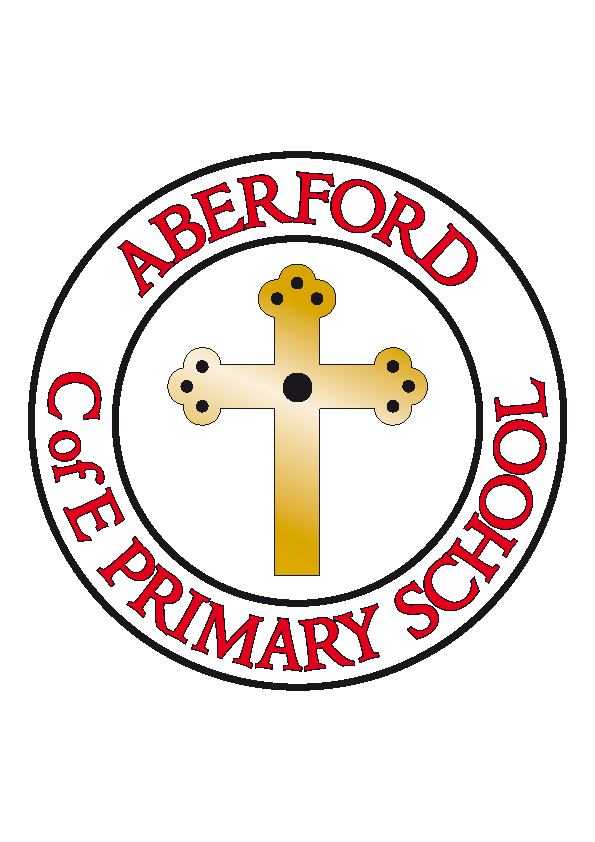 Aberford Church of England Primary SchoolSchool Lane, Aberford, Leeds, LS25 3BUTel: 0113 281 3302   Website: www.aberfordprimaryschool.co.uk Headteacher – Philippa BouldingTHE WEEK AHEAD:          Diary for the week beginning 5th June 2017House Points (collected and reported by Luke & Ted)This week’s winners are Becca with 91 house points  Aberford AchievementsHerbie for fantastic Maths and Phonics learning and for having a great attitude to learningYear 2 for all their hard work in SATs Oliver KR for a positive, enthusiastic attitude to learningMillie L for super data and graph work Bella for amazing art work during our Egyptian topicEbony for always putting 100% effort into everythingA Platinum award for 250 house points was awarded to: Emily A Double Platinum award for 350 house points was awarded to: Skye Diamond awards for 450 house points were awarded to: Ethan and Maddie JStaffing NewsWe are pleased to let you know that following yesterday’s interviews, we have now recruited our new Class 2 teacher.  Mrs Briggs will be joining our team from September and is looking forward to working with the children, parents and staff.P.T.A. NewsLaptopsJust to give you an update; we are able to purchase 10 Laptops instead of the 8 that we were originally going to purchase (for the same price) because Mrs Goddard has managed to negotiate a good deal and we are able to use a charging trolley that the School already has.  The Laptops are on order and will arrive the first week back after the half term break.Summer Gala donationsSo, this year we are asking for donations for the Tombola. Ideally we would like either items in the original packaging or in good condition please - anything goes really. We are also looking for donations for the 'Find the Bottle' stall e.g. wine, a bottle of shampoo etc.There will be a collection box in the school reception after the half term break for any donations you are able to make.We will also be asking for donations for the cake stall however we don't require these until the day before the Gala (Friday 30th June) or on the day itself.Many thanksYour P.T.A.Catherine and Steph from The Arabian Horse have arranged a Free BBQ & bouncy castle on the 29th May from 4pm onwards. They have kindly offered to have a collection bucket in aid of our P.T.A. funds, would like to invite everyone and look forward to seeing you there.MONDAYClass 4 ResidentialGuitar Lessons with Roundhay Music (starting from 8.50am)TUESDAYClass 4 ResidentialKS1 Dance with Castleford Tigers WEDNESDAYClass 4 ResidentialBrass Lessons with York MusicTHURSDAYTag Rugby with Castleford TigersFRIDAYTuck ShopWoodwind lessons with York Music